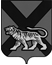 ТЕРРИТОРИАЛЬНАЯ ИЗБИРАТЕЛЬНАЯ КОМИССИЯ ГОРОДА СПАССКА-ДАЛЬНЕГОР Е Ш Е Н И Е25.06.2014			      г. Спасск-Дальний			    № 122/66            В соответствии со статьей 27 Избирательного кодекса Приморского края территориальная избирательная комиссия города Спасска-Дальнего        РЕШИЛА:         1. Установить режим работы территориальной избирательной комиссии города Спасска-Дальнего в период подготовки и проведения выборов депутатов Думы городского округа Спасск-Дальний, назначенных на 14 сентября 2014 года,          - в рабочие дни с 9.00 до 18.00 часов,  обед с 13.00 до 14.00 часов.          - в выходные и праздничные дни с 10.00 до 14.00 часов. 	2. Разместить настоящее решение на официальном сайте Избирательной комиссии Приморского края.Председатель комиссии                                                                С.А.ЧеревиковаСекретарь  комиссии                                                                     Е.Г.БондаренкоО режиме работы территориальной избирательной комиссии в период избирательной кампании по подготовке и проведению выборов депутатов Думы городского округа Спасск-Дальний, назначенных на 14 сентября 2014 года